Supporting:	MSMWHS200 Work safely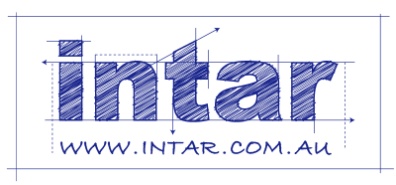 MSFFL3002 Establish and maintain a safe flooring technology work environment
TLID2003 Handle dangerous goods/hazardous substancesSection 4 Assignment: Dealing with emergenciesAnswer the following questions in relation to the emergency evacuation procedure at your own workplace (or alternatively at a building site you have worked at recently).Where is the emergency assembly area?What is the signal for an emergency evacuation (for example, is it three bursts of the hooter)?Briefly describe the procedure that people must follow for an emergency evacuation.Complete the table below  for each of the fire extinguishers shown.NameDate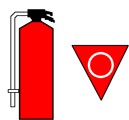 Contents:   Designed for:     Not suitable for: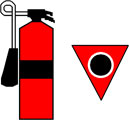 Contents:   Designed for:     Not suitable for: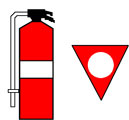 Contents:   Designed for:     Not suitable for: